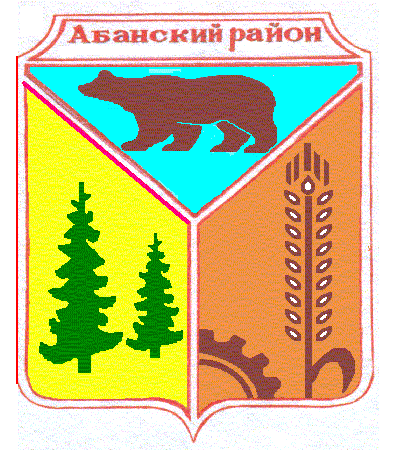 Администрация Абанского районаКрасноярского краяПОСТАНОВЛЕНИЕВ соответствии с Федеральным законом от 27.07.2010 № 210-ФЗ «Об организации предоставления государственных и муниципальных услуг», Постановлением администрации Абанского района от 06.10.2010 № 884-п «О порядке разработки и утверждения административных регламентов предоставления муниципальных услуг», в  целях повышения качества оказания и доступности муниципальной услуги по подготовке и выдаче разрешений на строительство, реконструкцию объектов капитального строительства, руководствуясь ст.ст. 43, 44 Устава Абанского района Красноярского края, ПОСТАНОВЛЯЮ:1. Утвердить Административный регламент предоставления муниципальной услуги «Предоставление разрешения на условно разрешенный вид использования земельного участка или объекта капитального строительства», согласно приложению к настоящему Постановлению.2. Опубликовать Постановление в районной газете «Красное Знамя» и разместить на официальном сайте муниципального образования Абанский район http://abannet.ru.4. Контроль за выполнением данного Постановления оставляю за собой.5. Постановление вступает в силу в день, следующий за днем его официального опубликования.Глава  администрации Абанского района	                                                Г.В. ИванченкоПриложение к Постановлению от 01.03.2016 № 61-п(в редакции Постановлений администрации Абанского района от 15.09.2017 №435-п, от 30.07.2018 №338-п,от 24.06.2019 №214-п)АДМИНИСТРАТИВНЫЙ РЕГЛАМЕНТпо предоставлению муниципальной услуги «Предоставление разрешения на условно разрешенный вид использования земельного участка или объекта капитального строительства»1. ОБЩИЕ ПОЛОЖЕНИЯ1.1. Настоящий Административный регламент по предоставлению  муниципальной услуги «Предоставление разрешения на условно разрешенный вид использования земельного участка или объекта капитального строительства» (далее - Регламент) разработан в целях повышения качества предоставления и доступности услуги, создания комфортных условий для получения муниципальной услуги. Регламент определяет порядок, стандарт, сроки и последовательность действий (административных процедур) при предоставлении муниципальной услуги.1.2. Муниципальная услуга осуществляется администрацией Абанского района через отдел жилищно-коммунального хозяйства, архитектуры, строительства и транспорта администрации Абанского района Красноярского края (далее Отдел), Комиссию по подготовке проекта Правил землепользования и застройки на территории Абанского района Красноярского края (далее Комиссия) или через многофункциональный центр предоставления  государственных и муниципальных услуг.График работы Отдела: понедельник-пятница с 08:30 до 16:42 (перерыв на обед с12:00 до 13:00). Выходные дни: суббота, воскресенье.Справочные телефоны Отдела: 8(39163)22-5-65, 8(39163)23-2-40.Информация о месте нахождения Отдела:Почтовый адрес Отдела: 663740, п.Абан, ул.Пионерская, 4, стр.1Местонахождение Отдела: 663740, п.Абан, ул.Пионерская, 4, стр.1 (кабинет начальника отдела №202, кабинет специалиста - №218).Услуга может быть получена через многофункциональный центр предоставления государственных и муниципальных услуг (на основании соглашения).КГБУ «МФЦ» расположен по адресу: 663740, Красноярский край, Абанский район, п. Абан, ул.Пионерская,2.1.3. Заявителем муниципальной услуги являются физические и юридические лица.От имени заявителя могут выступать физические лица, имеющие право в соответствии с законодательством Российской Федерации либо в силу наделения их заявителями в порядке, установленном законодательством Российской Федерации, полномочиями выступать от их имени (далее — заявители).1.4. Информирование граждан о предоставлении муниципальной услуги осуществляеется администрацией Абанского района Красноярского края далее (Администрация) с использованием:- инфоматов;- средств массовой информации (печатных и электронных);- информационных стендов;- официального сайта муниципального образования Абанский район abannet.ru в разделе «Муниципальные услуги/Реестр муниципальных услуг»;- портала государственных услуг Красноярского края www.gosuslugi.krskstate.ru;- федерального портала государственных услуг www.gosuslugi.ru.  2. СТАНДАРТ  ПРЕДОСТАВЛЕНИЯ МУНИЦИПАЛЬНОЙ УСЛУГИ2.1. Наименование муниципальной услугиМуниципальная услуга, предоставление которой регулируется настоящим административным регламентом, именуется «Предоставление разрешения на условно разрешенный вид использования земельного участка или объекта капитального строительства» (далее – муниципальная услуга, разрешение на условно разрешенный вид использования).2.2. Орган, предоставляющий муниципальную услугуПредоставление муниципальной услуги осуществляется администрацией Абанского района через отдел жилищно-коммунального хозяйства, архитектуры, строительства и транспорта администрации Абанского района Красноярского края, Комиссию или через многофункциональный центр предоставления  государственных и муниципальных услуг.2.3. Результат предоставления муниципальной услугиРезультатом предоставления муниципальной услуги является выдача заявителю решения:  - о предоставлении разрешения на условно разрешенный вид использования земельного участка или объекта капитального строительства;- об отказе в предоставлении разрешения на условно разрешенный вид использования земельного участка или объекта капитального строительства. 2.4. Срок предоставления муниципальной услугиСрок предоставления муниципальной услуги не должен превышать 60 дней со дня подачи заявления о предоставлении услуги.2.5. Правовые основания для предоставления муниципальной услугиПредоставление муниципальной услуги осуществляется в соответствии с требованиями действующего законодательства, а именно: - Конституция  Российской Федерации;- Градостроительный кодекс Российской Федерации от 29.12.2004 №190-ФЗ;- Федеральный  закон  от 06.10.2003 № 131-ФЗ «Об общих принципах организации местного самоуправления в Российской Федерации»; - Федеральный закон  от 27.07.2010 № 210-ФЗ «Об организации предоставления государственных и муниципальных услуг»;- Федеральный закон от 02..05.2006 № 59-ФЗ «О порядке рассмотрения обращений граждан Российской Федерации»;- Решение Абанского районного совета депутатов Красноярского края от 01.11.2011 №5-38р  «О положении о публичных слушаниях в Абанском районе»;- Устав Муниципального образования Абанский район;- Постановление администрации Абанского района №884-п от 06.10.2010 «О порядке разработки и утверждения административных регламентов предоставления муниципальных услуг».- Положение об Отделе.2.6. Документы, необходимые для предоставления муниципальной услугиИсчерпывающий перечень документов, необходимых для предоставления муниципальной услуги (далее - документы):1) заявление по форме согласно Приложению 1  к настоящему регламенту;2) копия документа, удостоверяющего личность заявителя, являющегося физическим лицом; 3) копия документа, удостоверяющего права (полномочия) представителя физического или юридического лица, если с заявлением обращается представитель заявителя; 4) сведения о правообладателях земельных участков, имеющих общие границы с земельным участком, применительно к которому запрашивается разрешение, если права на указанные  объекты недвижимости зарегистрированы в  Едином государственном реестре недвижимости; 5) сведения о правообладателях объектов капитального строительства, расположенных на земельных участках, имеющих общие границы с земельным участком, применительно к которому запрашивается разрешение, если права на указанные  объекты недвижимости зарегистрированы в  Едином государственном реестре недвижимости; 6) сведения о правообладателях помещений, являющихся частью объекта капитального строительства, применительно к которому запрашивается разрешение;7) выписка из Единого государственного реестра юридических лиц, выданная не ранее чем за один месяц до даты подачи заявления (для юридических лиц); 8) выписка из Единого государственного реестра индивидуальных предпринимателей, выданная не ранее чем за один месяц до даты подачи заявления (для индивидуальных предпринимателей); 9) кадастровый паспорт (кадастровая выписка) земельного участка (в случае постановки земельного участка на кадастровый учет) ;Документы, указанные в подпунктах 4–9 настоящего пункта, запрашиваются в государственных органах, органах местного самоуправления и подведомственных им организациях в порядке межведомственного информационного взаимодействия, если заявитель не представил указанные документы по собственной инициативе.  Запрещено требовать от заявителя:представления документов и информации или осуществления действий, представление или осуществление которых не предусмотрено нормативными правовыми актами, регулирующими отношения, возникающие в связи с предоставлением муниципальной услуги;представления документов и информации, которые в соответствии с нормативными правовыми актами Российской Федерации, нормативными правовыми актами субъектов Российской Федерации и муниципальными правовыми актами находятся в распоряжении государственных органов, предоставляющих государственную услугу, иных государственных органов, органов местного самоуправления и (или) подведомственных государственным органам и органам местного самоуправления организаций, участвующих в предоставлении государственных или муниципальных услуг, за исключением документов, указанных в части 6 статьи 7 Федерального закона от 27.07.2010 № 210-ФЗ «Об организации предоставления государственных и муниципальных услуг».2.7.  Основание для отказа в приёме документов1) предоставление заявителем неполного пакета документов указанных  в п.2.6. настоящего регламента;2) текст документа написан неразборчиво, без указания фамилии, имени, отчества физического лица; в документах имеются подчистки, подписки, зачеркнутые слова и иные не оговоренные исправления.2.8. Основание для отказа в предоставлении муниципальной услугиПеречень оснований для отказа в предоставлении муниципальной услуги:1) запрашиваемый вид разрешенного использования земельного участка не соответствует градостроительным регламентам территориальной зоны, требованиям технических регламентов, в границах которой расположен земельный участок, объект капитального строительства; 2) на соответствующую территорию не распространяется действие градостроительных регламентов либо для соответствующей территории градостроительные регламенты не установлены,3) если в орган местного самоуправления поступило уведомление о выявлении самовольной постройки от исполнительного органа государственной власти, должностного лица, государственного учреждения или органа местного самоуправления, указанных в части 2 статьи 55.32 Градостроительного кодекса Российской Федерации, за исключением случаев, если по результатам рассмотрения данного уведомления органом местного самоуправления в исполнительный орган государственной власти, должностному лицу, в государственное учреждение или орган местного самоуправления, которые указаны в части 2 статьи 55.32 Градостроительного кодекса Российской Федерации и от которых поступило данное уведомление, направлено уведомление о том, что наличие признаков самовольной постройки не усматривается либо вступило в законную силу решение суда об отказе в удовлетворении исковых требований о сносе самовольной постройки или ее приведении в соответствие с установленными требованиями.2.9. Информация о платности (бесплатности) предоставления муниципальной услугиРасходы, связанные с организацией и проведением общественных обсуждений или публичных слушаний по проекту решения о предоставлении разрешения на условно разрешенный вид использования, несет физическое или юридическое лицо, заинтересованное в предоставлении такого разрешения.2.10. Сроки выполнения отдельных административных действий        2.10.1. Время ожидания в очереди для сдачи и получения документов, получение консультаций  о  муниципальной услуги составляет не более 15 минут.2.10.1. Время регистрации запроса, не должно превышать 15 минут.2.11. Требования к местам предоставления муниципальной услуги2.11.1. Для приема граждан (полномочных представителей), обратившихся за получением муниципальной услуги, могут быть выделены отдельные помещения, снабженные соответствующими указателями. Указатели должны быть четкими, заметными и понятными для получателей муниципальной услуги.2.11.2. Рабочее место специалистов администрации Абанского района, участвующих в оказании муниципальной услуги, оснащается настольной табличкой с указанием фамилии, имени, отчества и должности.2.11.3. Места для заполнения необходимых документов должны соответствовать комфортным условиям для граждан и оптимальным условиям работы специалистов.2.11.4. В местах ожидания предоставления муниципальной услуги предусматривается оборудование доступных мест общественного пользования (туалетов).2.11.5.  Помещения, в которых осуществляется прием граждан, обратившихся за получением муниципальной услуги, оборудованы информационными стендами с образцами заполнения заявления и перечнем документов, необходимых для предоставления услуги.2.11.6. Возможность самостоятельного передвижения по территории,  на которой расположено здание, в котором предоставляются услуги;2.11.7. Доступ в здание, в котором размещается орган, предоставляющий услугу, оборудован пандусом, обеспечивающим возможность передвижения маломобильных групп населения, и кнопкой вызова уполномоченного специалиста через единую дежурно-диспетчерскую службу;2.11.8. Сопровождение инвалидов, имеющих стойкие расстройства функции зрения и самостоятельного передвижения;2.11.9. Допуск сурдопереводчика и тифлосурдопереводчика;2.11.10. Допуск собаки-проводника в здание, в котором предоставляется услуга; 2.11.11. Специалист, при необходимости оказывает инвалидам помощь, необходимую для получения в доступной для них форме информации о правилах предоставления услуги, в том числе об оформлении необходимых для получения услуги документов, о совершении ими других необходимых для получения услуги действий;2.11.12. Место предоставления услуги для маломобильных групп населения оборудуется стульями, столом и размещается на 1 этаже здания, в котором размещается орган, предоставляющий услугу;2.11.13. На территории, прилегающей к зданию, в котором размещается орган предоставляющий услугу, выделено место для парковки специальных автотранспортных средств инвалидов.2.12. Показатели доступности и качества муниципальной услуги2.12.1. Степень информированности заявителя о порядке предоставления муниципальной услуги.2.12.2. Возможность выбора заявителем формы обращения за предоставлением муниципальной услуги.2.12.3. Своевременность предоставления муниципальной услуги в соответствии со стандартом ее предоставления, установленным Регламентом.2.12.4. Отсутствие обоснованных жалоб от заявителя о нарушении сроков и качества предоставления муниципальной услуги.2.12.5. Создание условий для беспрепятственного доступа в здание, где предоставляется муниципальная услуга для маломобильных групп населения.2.13. Особенности предоставления муниципальной услуги в электронном виде, состав действий, которые заявитель вправе совершить в электронной форме при получении муниципальной услуги с использованием портала государственных и муниципальных услугПри предоставлении муниципальной услуги посредством портала государственных и муниципальных услуг заявителю обеспечивается:1) получение информации о порядке и сроках предоставления муниципальной услуги;2) формирование заявления;3) прием и регистрация заявления и иных документов, необходимых для предоставления услуги;4) получение сведений о ходе предоставления муниципальной услуги;5) получение электронного сообщения о результате предоставления муниципальной услуги;6) досудебное (внесудебное) обжалование решений и действий (бездействия) органа, предоставляющего муниципальную услугу, а также его должностных лиц.Для получения муниципальной услуги в электронной форме заявителям предоставляется возможность направить документы, необходимые для предоставления муниципальной услуги, через портал государственных и муниципальных услуг путем заполнения специальной электронной формы.3. СОСТАВ, ПОСЛЕДОВАТЕЛЬНОСТЬ И СРОКИ ВЫПОЛНЕНИЯ АДМИНИСТРАТИВНЫХ ПРОЦЕДУР, ТРЕБОВАНИЕ К ПОРЯДКУ ИХ ВЫПОЛНЕНИЯ, В ТОМ ЧИСЛЕ ОСОБЕННОСТИ ВЫПОЛНЕНИЯ АДМИНИСТРАТИВНЫХ ПРОЦЕДУР В ЭЛЕКТРОННОЙ ФОРМЕ3.1. Последовательность и сроки выполнения административных процедурПредоставление муниципальной услуги включает в себя следующие административные процедуры:1) прием и регистрация заявления о предоставлении муниципальной услуги; 2) подготовка и проведение общественных обсуждений или публичных слушаний либо подготовка мотивированного отказа в предоставлении муниципальной услуги; 3) подготовка Комиссией рекомендации о предоставлении разрешения на условно разрешенный вид использования земельного участка или объекта капитального строительства либо об отказе в предоставлении такого разрешения.4) подготовка, принятие и опубликование правового акта о предоставлении разрешения на условно разрешенный вид использования земельного участка или объекта капитального строительства либо об отказе в предоставлении такого разрешения;5) выдача заверенной в установленном порядке копии (далее копия) правового акта о предоставлении разрешения на условно разрешенный вид использования земельного участка или объекта капитального строительства либо об отказе в предоставлении такого разрешения.3.2. Прием и регистрация документов заявителя3.2.1. Основанием для начала административной процедуры приема и регистрации документов заявителя, является обращение заявителя (полномочного представителя) в Отдел лично, через портал государственных услуг Красноярского края, через федеральный портал государственных услуг с заявлением и документами, необходимыми для предоставления муниципальной услуги.  3.2.2. Заявление и документы могут быть направлены, посредством обращения заявителя (полномочного представителя) в многофункциональный центр предоставления государственных и муниципальных услуг (МФЦ). Сотрудник МФЦ устанавливает личности заявителя (полномочного представителя) и предмет обращения, сверяет подлинники документов с копиями, заверяет их, формирует опись к пакету документов и сопроводительное письмо. Пакет документов отправляется в Отдел сотрудником МФЦ, посредством  курьера не позднее 1 дня, следующего за днем принятия заявления и документов. Заявление и документы могут быть направлены сотрудником МФЦ в порядке электронного взаимодействия в день их поступления, с последующей передачей в Отдел курьером.3.2.3. При поступлении заявления и документов, необходимых для предоставления муниципальной услуги, сотрудник Отдела устанавливает предмет обращения заявителя и отдает заявление на регистрацию (в журнале регистрации входящей корреспонденции) документоведу МКУ «Централизованная бухгалтерия органов местного самоуправления и учреждений культуры Абанского района».3.2.3. Результатом административной процедуры является присвоение заявлению порядкового номера входящей корреспонденции и передача заявления в Отдел, либо отказ в приеме заявления.3.2.4. При отсутствии у заявителя (полномочного представителя) заполненного заявления или неправильном его заполнении, должностное лицо, помогает заполнить заявление.3.2.5. Срок исполнения процедуры 1 день. Результат предоставления услуги  прием и регистрация заявления с приложенными документами.3.3. Подготовка и проведение общественных обсуждений или публичных слушаний либо подготовка мотивированного отказа в предоставлении муниципальной услуги3.3.1. Началом административной процедуры является поступление документов в Комиссию с визой главы администрации Абанского района.3.3.2. Рассмотрение заявления и прилагаемых документов:1) основанием для начала административной процедуры  является принятие и регистрация заявления.При наличии оснований для отказа в предоставлении муниципальной услуги, предусмотренных пунктом 2.8 настоящего Регламента, Комиссия в течение 5 рабочих дней с момента поступления заявления осуществляет подготовку мотивированного отказа в предоставлении муниципальной услуги и передает его на подпись Главе администрации.2) в случае непредставления заявителем документов, указанных в подпунктах 4–9 пункта 2.6 настоящего Регламента, в течение 5 рабочих дней со дня поступления зарегистрированного заявления в администрацию осуществляет формирование и направление межведомственных запросов;3) при отсутствии оснований для отказа в предоставлении муниципальной услуги, предусмотренных пунктом 2.8 настоящего Регламента, назначаются общественные обсуждения или публичные слушания;4) результатом административной процедуры является опубликование (обнародование) заключения по итогам проведения общественных обсуждений или публичных слушаний.Срок выполнения административной процедуры составляет не более 45 дней.3.4. Подготовка Комиссией рекомендаций о предоставлении разрешения на условно разрешенный вид использования земельного участка или объекта капитального строительства либо об отказе в предоставлении такого разрешения3.4.1. Основанием для начала административной процедуры  является опубликование (обнародование) заключения по итогам проведения общественных обсуждений или публичных слушаний.3.4.2. На основании заключения о результатах общественных обсуждений или публичных слушаний по вопросу о предоставлении разрешения на условно разрешенный вид использования Комиссия осуществляет подготовку рекомендаций о предоставлении разрешения на условно разрешенный вид использования или об отказе в предоставлении такого разрешения с указанием причин принятого решения;3.4.3. Результатом административной процедуры является направление рекомендаций о предоставлении разрешения на условно разрешенный вид использования или об отказе в предоставлении такого разрешения Главе администрации.Срок выполнения административной процедуры составляет не более 8 дней.3.5. Подготовка, принятие и опубликование правового акта о предоставлении разрешения на условно разрешенный вид использования земельного участка или объекта капитального строительства либо об отказе в предоставлении такого разрешения3.5.1. Основанием для начала административной процедуры является поступление рекомендаций о предоставлении разрешения на условно разрешенный вид использования или об отказе в предоставлении такого разрешения Главе администрации для принятия решения о предоставлении разрешения  на условно разрешенный вид использования земельного участка либо об отказе в предоставлении такого разрешения.3.5.2.  Глава администрации дает уполномоченному специалисту поручение по подготовке соответствующих документов.3.5.3.  В течение 1 рабочего дня готовится и подписывается проект правового акта администрации Абанского района.3.5.4. Результатом административной процедуры является опубликование (обнародование) правового акта администрации Абанского района о предоставлении разрешения на условно разрешенный вид использования земельного участка или объекта капитального строительства либо об отказе в предоставлении такого разрешения в порядке, установленном для официального опубликования муниципальных правовых актов, а также его размещение на официальном сайте муниципального образования  в сети «Интернет»; Срок выполнения административной процедуры составляет не более 13 дней.3.6. Выдача копии правового акта  о предоставлении разрешения на условно разрешенный вид использования земельного участка или объекта капитального строительства либо об отказе в предоставлении такого разрешения.3.6.1. Основанием для начала административной процедуры является поступление в Отдел копии правового акта о предоставлении разрешения на условно разрешенный вид использования земельного участка или объекта капитального строительства либо об отказе в предоставлении такого разрешения.3.6.2. Исполнителем является уполномоченный специалист Отдела. 3.6.3. В течение 3 рабочих дней со дня поступления в Отдел копии правового акта о предоставлении разрешения на условно разрешенный вид использования земельного участка или объекта капитального строительства либо об отказе в предоставлении такого разрешения специалист письменно информирует заявителя о принятом решении и необходимости получения копии правового акта лично либо уполномоченным лицом в администрации. 3.6.4. Результатом административной процедуры является направление копии акта о предоставлении разрешения на условно разрешенный вид использования земельного участка или объекта капитального строительства либо об отказе в предоставлении такого разрешения заявителю.3.6.5. Блок–схема последовательности административных действий (процедур) при предоставлении муниципальной услуги представлена в Приложении 2 к настоящему регламенту.4. ПОРЯДОК  И ФОРМЫ КОНТРОЛЯ ЗА ИСПОЛНЕНИЕМ АДМИНИСТРАТИВНОГО РЕГЛАМЕНТА4.1. Контроль за соблюдением последовательности административных действий, определенных административными процедурами по предоставлению муниципальных услуг, полнотой и качеством предоставления муниципальной услуги осуществляется начальником Отдела и главой администрации Абанского района. 4.2. Текущий контроль качества предоставления муниципальной услуги, соблюдением положений настоящего Регламента и иных нормативно правовых актов, устанавливающих требования к предоставлению муниципальной услуги (далее – Текущий контроль), осуществляется должностными лицами, ответственными за организацию работы по предоставлению муниципальной услуги.  Текущий контроль за соблюдением последовательности действий, определенных административными процедурами по предоставлению муниципальной услуги, и исполнением настоящего Регламента осуществляется начальником Отдела в отношении работников, участвующих в предоставлении муниципальной услуги.4.3. В случае выявления нарушений прав физических и (или) юридических лиц действиями (бездействием) должностных лиц, предоставляющих муниципальную услугу, виновные лица привлекаются к ответственности в порядке установленном законодательством Российской Федерации.4.4. Периодичность плановых проверок составляет – 1 раз в год. Внеплановые проверки проводятся по мере поступления жалоб на действия  должностных лиц в связи с представлением  муниципальной услуги. 4.5. Срок проведения проверки не более 30 рабочих дней. Срок оформления акта проверки 3 рабочих дня со дня завершения. Акт проверки подписывается должностным лицами проводившими проверку.4.6. В целях общественной проверки, анализа и общественной оценки контроль за полнотой и качеством предоставления муниципальной услуги со стороны граждан, их объединений и организаций осуществляется посредством рассмотрения в установленном законодательством Российской Федерации порядке поступивших в администрацию Абанского района  или Отдел индивидуальных или коллективных обращений. Администрация Абанского района или Отдел обязаны рассматривать направленные им итоговые документы, подготовленные по результатам общественного контроля, и в установленный законодательством Российской Федерации срок направлять соответствующим субъектам общественного контроля обоснованные ответы.«5. ДОСУДЕБНЫЙ (ВНЕСУДЕБНЫЙ) ПОРЯДОК ОБЖАЛОВАНИЯ РЕШЕНИЙ И ДЕЙСТВИЙ (БЕЗДЕЙСТВИЯ) ОРГАНА, ПРЕДОСТАВЛЯЮЩЕГО МУНИЦИПАЛЬНУЮ УСЛУГУ, А ТАКЖЕ ДОЛЖНОСТНЫХ ЛИЦ, МУНИЦИПАЛЬНЫХ СЛУЖАЩИХ, МНОГОФУНКЦИОНАЛЬНОГО ЦЕНТРА, РАБОТНИКА МНОГОФУНКЦИОНАЛЬНОГО ЦЕНТРА, А ТАКЖЕ ОРГАНИЗАЦИЙ, ОСУЩЕСТВЛЯЮЩИХ ФУНКЦИИ ПО ПРЕДОСТАВЛЕНИЮ МУНИЦИПАЛЬНЫХ УСЛУГ, ИЛИ ИХ РАБОТНИКОВ 5.1. Заявитель имеет право на обжалование решений, действий (бездействия) Отдела, должностных лиц либо муниципальных служащих Отдела, многофункционального центра, работника многофункционального центра, а также организаций, осуществляющих функции по предоставлению муниципальных услуг, или их работников в досудебном (внесудебном) порядке.5.2. Жалоба в порядке подчиненности на решения или действия (бездействие) должностных лиц, муниципальных служащих Отдела подается на имя руководителя Отдела.Жалоба в порядке подчиненности на решения или действия (бездействие) руководителя Отдела, Комиссии подается на имя Главы администрации Абанского района.Жалобы на решения и действия (бездействие) работника многофункционального центра подаются руководителю этого многофункционального центра. Жалобы на решения и действия (бездействие) многофункционального центра подаются учредителю многофункционального центра или должностному лицу, уполномоченному нормативным правовым актом субъекта Российской Федерации. Жалобы на решения и действия (бездействие) работников организаций, осуществляющих функции по предоставлению муниципальных услуг, подаются руководителям этих организаций.5.3. Основанием для начала процедуры досудебного (внесудебного) обжалования является поступление жалобы.Жалоба подается в письменной форме на бумажном носителе, в электронной форме.Жалоба на решения и действия (бездействия) Отдела, должностных лиц либо муниципальных служащих Отдела, многофункционального центра, работника многофункционального центра, а также организаций, осуществляющих функции по предоставлению муниципальных услуг, или их работников  может быть направлена по почте, через многофункциональный центр, с использованием информационно-телекоммуникационной сети Интернет, Сайта, единого портала государственных и муниципальных услуг либо регионального портала государственных и муниципальных услуг, а также может быть принята при личном приеме Заявителя.5.4. Предметом досудебного (внесудебного) обжалования является:1) нарушение срока регистрации Заявления, запроса, указанного в статье 15.1 Федерального закона от 27.07.2010 №210-ФЗ «Об организации предоставления государственных и муниципальных услуг» (далее  Закон);2) нарушение срока предоставления муниципальной услуги. В указанном случае досудебное (внесудебное) обжалование Заявителем решений и действий (бездействия) многофункционального центра, работника многофункционального центра возможно, в случае, если на многофункциональный центр, решения и действия (бездействие) которого обжалуются, возложена функция по предоставлению Муниципальной услуги в полном объеме в порядке, определенном частью 1.3 статьи 16 Закона;3) требование у Заявителя документов, не предусмотренных нормативными правовыми актами Российской Федерации, нормативными правовыми актами субъектов Российской Федерации, муниципальными правовыми актами для предоставления муниципальной услуги;4) отказ в приеме документов, представление которых предусмотрено нормативными правовыми актами Российской Федерации, нормативными правовыми актами субъектов Российской Федерации, муниципальными правовыми актами, для предоставления муниципальной услуги;5) отказ в предоставлении муниципальной услуги, если основания отказа не предусмотрены федеральными законами и принятыми в соответствии с ними иными нормативными правовыми актами Российской Федерации, законами и иными нормативными правовыми актами субъектов Российской Федерации, муниципальными правовыми актами. В указанном случае досудебное (внесудебное) обжалование Заявителем решений и действий (бездействия) многофункционального центра, работника многофункционального центра возможно, в случае, если на многофункциональный центр, решения и действия (бездействие) которого обжалуются, возложена функция по предоставлению муниципальной услуги в полном объеме в порядке, определенном частью 1.3 статьи 16 Закона;6) требование у Заявителя при предоставлении муниципальной услуги платы, не предусмотренной нормативными правовыми актами Российской Федерации, нормативными правовыми актами субъектов Российской Федерации, муниципальными правовыми актами;7) отказ органа, предоставляющего муниципальную услугу, должностного лица органа, предоставляющего муниципальную услугу, в исправлении допущенных опечаток и ошибок в выданных в результате предоставления муниципальной услуги документах либо нарушение установленного срока внесения таких исправлений. В указанном случае досудебное (внесудебное) обжалование Заявителем решений и действий (бездействия) многофункционального центра, работника многофункционального центра возможно, в случае, если на многофункциональный центр, решения и действия (бездействие) которого обжалуются, возложена функция по предоставлению муниципальной услуги в полном объеме в порядке, определенном частью 1.3 статьи 16 Закона;8) нарушение срока или порядка выдачи документов по результатам предоставления муниципальной услуги;9) приостановление предоставления муниципальной услуги, если основания приостановления не предусмотрены федеральными законами и принятыми в соответствии с ними иными нормативными правовыми актами Российской Федерации, законами и иными нормативными правовыми актами субъектов Российской Федерации, муниципальными правовыми актами. В указанном случае досудебное (внесудебное) обжалование Заявителем решений и действий (бездействия) многофункционального центра, работника многофункционального центра возможно, в случае, если на многофункциональный центр, решения и действия (бездействие) которого обжалуются, возложена функция по предоставлению муниципальной услуги в полном объеме в порядке, определенном частью 1.3 статьи 16 Закона;5.5. Жалоба должна содержать:1) наименование органа, предоставляющего муниципальную услугу, должностного лица органа, предоставляющего муниципальную услугу, либо муниципального служащего, многофункционального центра, его руководителя и (или) работника, организаций осуществляющих функции по предоставлению муниципальных услуг, или их руководителей и (или)         работников решения и действия (бездействие) которых обжалуются;2) фамилию, имя, отчество (последнее - при наличии), сведения о месте жительства Заявителя - физического лица либо наименование, сведения о месте нахождения Заявителя - юридического лица, а также номер (номера) контактного телефона, адрес (адреса) электронной почты (при наличии) и почтовый адрес, по которым должен быть направлен ответ Заявителю;3) сведения об обжалуемых решениях и действиях (бездействии) органа, предоставляющего муниципальную услугу, должностного лица органа, предоставляющего муниципальную услугу, либо муниципального служащего, многофункционального центра, работника многофункционального центра, организаций осуществляющих функции по предоставлению муниципальных услуг, или их работников;4) доводы, на основании которых Заявитель не согласен с решением и действием (бездействием) органа, предоставляющего муниципальную услугу, должностного лица органа, предоставляющего муниципальную услугу, либо муниципального служащего, многофункционального центра, работника многофункционального центра, организаций осуществляющих функции по предоставлению муниципальных услуг, или их работников. Заявителем могут быть представлены документы (при наличии), подтверждающие доводы Заявителя, либо их копии.5.6. Заявитель имеет право на получение информации и документов, необходимых для обоснования и рассмотрения жалобы.5.7. Жалоба, поступившая в орган, предоставляющий муниципальную услугу, многофункциональный центр, учредителю многофункционального центра, в организацию осуществляющую функции по предоставлению муниципальных услуг, подлежит рассмотрению в течение 15 рабочих дней со дня ее регистрации, а в случае обжалования отказа в приеме документов у Заявителя либо в исправлении допущенных опечаток и ошибок или в случае обжалования нарушения установленного срока внесения таких исправлений жалоба подлежит рассмотрению в течение 5 рабочих дней со дня ее регистрации.5.8. Руководитель Отдела проводит личный прием Заявителей в установленные для приема дни и время в порядке, установленном статьей 13 Федерального закона от 02.05.2006 N 59-ФЗ «О порядке рассмотрения обращений граждан Российской Федерации».5.9. Ответ на жалобу Заявителя не дается в случаях, установленных Федеральным законом от 02.05.2006 N 59-ФЗ «О порядке рассмотрения обращений граждан Российской Федерации».5.10. По результатам рассмотрения жалобы принимается одно из следующих решений:1) жалоба удовлетворяется, в том числе в форме отмены принятого решения, исправления допущенных опечаток и ошибок в выданных в результате предоставления государственной или муниципальной услуги документах, возврата заявителю денежных средств, взимание которых не предусмотрено нормативными правовыми актами Российской Федерации, нормативными правовыми актами субъектов Российской Федерации, муниципальными правовыми актами;2) в удовлетворении жалобы отказывается.5.11. Не позднее дня, следующего за днем принятия решения по результатам рассмотрения жалобы, Заявителю в письменной форме и по желанию Заявителя в электронной форме направляется мотивированный ответ о результатах рассмотрения жалобы.5.12. В случае установления в ходе или по результатам рассмотрения жалобы признаков состава административного правонарушения или преступления должностное лицо, работник наделенные полномочиями по рассмотрению жалоб, незамедлительно направляют имеющиеся материалы в органы прокуратуры.5.13. Заявители (юридические лица и индивидуальные предприниматели), вправе подать жалобу в антимонопольный орган на акты и (или) действия (бездействие) органа местного самоуправления, участвующего в предоставлении  муниципальной услуги, должностных лиц указанного органа при осуществлении в отношении заявителей, являющихся субъектами градостроительных отношений, процедур, включенных в исчерпывающие перечни процедур в сферах строительства, утвержденные Правительством Российской Федерации в соответствии с частью 2 статьи 6 Градостроительного кодекса Российской Федерации, в части:а) нарушения установленных сроков осуществления процедуры, включенной в исчерпывающий перечень процедур в соответствующей сфере строительства;б) предъявления требования осуществить процедуру, не включенную в исчерпывающий перечень процедур в соответствующей сфере строительства.Приложение 1                                                           «Предоставление разрешения на условно разрешенный видиспользования земельного участка или объекта капитального строительства»Главе администрации Абанского района______________________________________________________________________________________Ф.И.О. физического лица, место проживания,___________________________________________паспортные данные (серия, номер, кем и когда выдан___________________________________________либо ИНН) либо наименование юридического лица,___________________________________________Фактический/юридический адрес в лице Ф.И.О. директора либо ___________________________________________представителя (дата документа, проставляемая Заявителем) ЗАЯВЛЕНИЕ Прошу предоставить разрешение на условно разрешенный вид использования земельного участка ____________________________________, расположенного по адресу: _____________________________________, в территориальной зоне ___________, с целью размещения ___________________________. Приложения: 1) копия документа, удостоверяющего  личность Заявителя, являющегося физическим лицом, на _____ л. в _____ экз.;2) копия документа, удостоверяющего права (полномочия) представителя физического или юридического лица, если с Заявлением               обращается представитель Заявителя, на _____ л. в _____ экз.;3) выписка из Единого государственного реестра юридических  лиц, выданная не ранее чем за один месяц до даты подачи Заявления (для юридических лиц), на _____ л. в _____ экз.;4) выписка из Единого государственного реестра индивидуальных предпринимателей, выданная не ранее чем за один месяц до даты подачи Заявления (для индивидуальных предпринимателей), на _____ л.               в _____ экз.;6) кадастровый паспорт (кадастровая выписка) земельного участка  (в случае его постановки на кадастровый учет) в отношении которых запрашивается разрешение,  на _____ л. в _____ экз.;7) схема планировочной организации земельного участка с отображением мест размещения  существующих и проектируемых объектов  капитального строительства, выполненная в масштабе 1:500 на топографической съемке, с приложением технико-экономического обоснования проекта строительства на _____ л. в _____ экз.Всего приложений на ______ л.Фамилия (должность для юридических лиц)М.П.                                                            ____________________________                                                                                                                 (подпись)Приложение №2к административному регламенту «Предоставление разрешения на условно разрешенный вид использования земельного участка и (или) объекта капитального строительства»Блок – схема порядка предоставления муниципальной услуги «Предоставление разрешения на условно разрешенный вид использования земельного участка и (или) объекта капитального строительства»01.03.2016       п. Абан   № 61- п  Об утверждении административного регламента предоставления муниципальной услуги «Предоставление разрешения на условно разрешенный вид использования земельного участка или объекта капитального строительства»(в редакции Постановления администрации Абанского района от 15.09.2017 №435-п, от 30.07.2018 №338-п, от 24.06.2019 №214-п)